Name of journal: World Journal of Clinical CasesESPS Manuscript NO: 10634Columns: RESEARCH REPORTReporting of Dental Status from Full-Arch Radiographs aspects: Reporting of Dental Status from RadiographsFabian Huettig, Dr. med. dent., Assistant Medical DirectorDetlef Axmann, Dr. rer. nat., BiostatisticianDepartment of Prosthodontics with Section "Medical Materials and Technology" (Head and Chair: Prof. Dr. Heiner Weber, DDS/PhD) at the Centre of Dentistry, Oral Medicine, and Maxillofacial Surgery of Eberhard-Karls-University Hospital,  Tuebingen, GermanyAuthor contributions: :Dr. Fabian HüttigDepartment of ProsthodonticsOsianderstrasse 2-8 D-72076 Tübingen, GermanyPhone: +49 7071 29 86 1 83Fax: +49 7071 29 59 17E-mail: fabian.huettig@med.uni-tuebingen.deConflict of Interest Disclosure: This study was supported by “Walter and Anna Koerner - Scholarship” of Land of Baden-Wurttemberg Dentists Chamber (Stuttgart, Germany) within the cooperation of Tuebingen University and Peking University Dental Schools.  literature Peking University Library (Beijing, Peoples Republic of China) as well as constant support from Mrs. Barbara Welder of Dental Clinics Library at Eberhard-Karls-University (Tuebingen, GermanyAbstract:Objectives: The objective was to identify standards, how entities of dental status are assessed and reported from full-arch radiographs of adults. Methods:  A Pubmed (Medline) search was performed in November 2011. Literature had to report at least one out of four defined entities using radiographs: number of teeth or implants; caries, fillings or restorations; root-canal fillings and apical health; alveolar bone level. Cohorts included to the studyhad to be of adult age. Methods of radiographic assessment were noted and checked for the later mode of report in text, tables or diagrams. For comparability, the encountered mode of report was operationalized to a logical expression.Results: 37 out of 199 articles were evaluated via full-text review. Only one article reported all four entities. 8 articles reported 3 comparable entities. , the usage of absolute or relative frequency, mean or median as well as . Furthermore the methods of assessment were different or not described sufficiently. Consequently, established sum scores turned out to be highly questionable, too. The amount of missing data within all studies remained unclearsupernumerary and aplased teeth as well as the of third molars. Conclusion:  Data about dental findings from radiographs is, if at all possible, only comparable with serious limitations. A standardization of both, assessing and reporting entities of dental status from radiographs is missing and has to be established within a report guideline. Key words: Core tip: Introduction:Beside diagnosis support, X-Rays are an established method to follow up treatments with surrogate characteristics, such as bone loss in implantology, periodontology and maxillo-facial surgery, or apical flare up and loss of teeth in endodontology, or caries prevalence in operative dentistry.Moreover it is used for assessment of skeletal changes focusing orthodontic or temporo-mandibular-disorders. approaches of forensic medicine i.e. for non-invasive age determination via orthopantomograms.The quality of panoramic radiographs has enhanced during the last years. Namely their sensitivity and specifity to diagnose findings mentioned is considered to be satisfying. Problems of underestimation are discussed commonly. Nevertheless, determining oral health by radiographic presentable dimensions of the dental status is possible. That is why panoramic radiographs are often used for epidemiologic and retrospective analysis of dental status and oral health respectively. Recently, a review subsumed the competence and application of panoramic radiographs for epidemiologic studies of oral health[1]. However, it remains uncertain, whether standards are established to report radiographic findings which describe dental status or oral health data in . No results, neither in Pubmed/Medline, EQUATOR-Network (www.equator-network.com) or Cochrane Library could be identified searching a relevant guideline. Therefore, this systematic review was launched, to find out, which approaches are commonly used, to assess and report the entities: decay, missing, restorative, endodontic and periodontal status as surrogate dimensions of oral health. (see Table 1)Materials & Method: Search and Identification / Inclusion & ExclusionA Pubed search was performed for articles reporting findings from full arch radiographs, focused on oral health and dental status of adults. This search was conducted in November 2011. No time limit was set. anoramic X-Ray or a full-mouth radiographic survey with periapical radiographs.In the following, the term “radiograph” will be only used in this sense. To include such papers the following search-string was constructed stepwise and applied finally as:("radiographic study" OR "panoramic") AND ("oral health" OR "dental status" OR "dental health" OR "dentition") NOT (children OR review OR edentulous)The following inclusion and exclusion criteria were set for a full text review of findings:ll peer-reviewed reports dental findings obtained from full arch radiographs additional clinical examination or patient chart review. These reports had to focus on at least one surrogate of “dental status” or “oral health” (see table 1 reports handling edentulous or partially edentulous patients were disregarded. Only articles written in English were . Studied cohorts had to be of adult age, respectively the mean age had to be at least 18 years. If the abstract, which kind of radiography was applied or which variables of dental status were reported, the article was included to full-text review.Excluded was all literature handling radiometric issues only (i.e. bone density, cephalometric angles of jaw and joint, subjected to soft-tissues [carotis, lymphal-nodes]) or focusing on specific teeth/ tooth types only (such as caries in third molars) as well as anthropologic analysis. Articles were also excluded, if they turn out to report on of bitewing radiographs or specific single radiographs to fulfill their objective.Definition of variables of interestEvery previously included paper was reviewed towards the report of at least one out of the following eight variables (I.a.-IV), which reflect the surrogates listed in table 1. 
If inclusion was validated, information aboutBibliography and focus of study Number of patients studied and country of originNumber and kind of radiographs studiedwas noted first. Then the materials and method section (MMS) and results were checked for the following 8 variables of interestI.a.	remaining/missing teeth (also included in )I.b.	implants or implant-lossII.a.	fillings (also included in )II.b.	decay / caries (also included in DMFS) II.c.	restorations (i.e. crowns)III.a.	root canal treatmentIII.b. 	apical statusIV. 	alveolar bone level on teeth or implantsThese variables were recorded by their mode of report. Further statistical analyses applied to these variables were disregarded, due to the different focus of the studies. Regarding the application of these variables, it was noted if additional arrangements, exclusion or inclusion criteria towards the report were mentioned by the authors. For example: how to handle the “third molars”, supernumerary teeth or teeth not depicted clearly on radiographs.If a variable was mentioned in the section “methods” but not reported, it was mentioned “N.R.” (not reported). If a variable was not mentioned within the method section, it was noted as “N.D.” (not defined). Furthermore it was recorded, if the authors applied a special method of evaluation and how it was described or whom they cited.  A “?” was assigned to indicate an assumption by the reviewers throughout the data,  no clear statement within the context. For longitudinal studies, the different comparisons between the dates of results were not considered, as far as no other way of report was applied. Information about removable dentures had been neglected, because these are generally not allowed to be seen on radiographs at all. If results of a study or cohort were published twice, first, the longer observation period and, secondly, the higher impact factor in year of publication gave favor for inclusion.Operationalization of findingsThe report of variables I to IV was reduced to a simple logic expression. 
Every expression, shown in Table 2, can be translated with the following “keys-words” and abbreviations:‘n.d.’ or ‘n.r.’ indicates “not defined” or “not reported”.‘N’=”number”;  ‘[   ]’=”of/in”;      ‘(  )’=”expressed as”;        ‘ / ’ = “by presenting values”; ‘ , ’ = ”and”;  ‘ + ’=”with”; G=”in group(s)“;  
‘F’=frequency,  ‘%’ =percentage, ‘SD’=standard deviation, ‘Q’=Quartiles , ‘rg’=range, 
‘all’= “all patients/teeth/surfaces”,  ‘tot’ = “total”, ‘pat’=”patient(s)”, ‘grades’=”declared graduation or scaling of measurements”, ‘FDP’=”fixed dental prosthesis”Variable I refers to “r”=remaining, “m”=missing or “f”=lost/failed teeth. 
Variables II-IV always refer to affected patients, teeth, lesions, surfaces or sites.  
Following groups were standardized: age, gender, jaw, tooth-type, age-group, grades (of a previously defined classification). 
If authors introduce special groupings (i.e. diseased/ healthy, baseline/follow-up, …), it was abbreviated ‘spec’ for “special”. This was mandatory due to the different outcome-variables of the studies. For dental terms following abbreviations were used: ‘ABL’=”alveolar bone level/ loss”, ‘apH’=”apical health”, ‘RCF’=”root canal filled”, ‘FDI’ = “FDI-tooth code”, ‘FDP’ = “fixed dental prosthesis” Two examples of this operationalization:The following expression in the column “IIb. Caries/ Decay”: “N[surface](mean,SD)[pat]/G[age,gender]” is translated to “The number of carious surfaces is expressed as mean and standard deviation in a patient, by presenting values in groups of age and gender.Another exemplary expression in the column “IIIa. RCT” is “N[pat+teeth](F)”
translated to “Number of patients with affected teeth is expressed as frequency”.SubsumptionAll included papers were ordered their objective. Bibliograph as well as number and origin of patients were described by frequency distributions. To discuss the consistency, the findings were subsumed for all papers towards each entity of interest. Therefore cited methods were full-text reviewed, as far as these were written in English or German and obtainable via library services. Results:Following Figure 1,  studies were evaluated and can be found in Table 2.The of publication of all results are shown in Figure 2. 
In whole 27,447 (median=191) X-rays have been evaluated and reported within 37 studies including 27,772 (median=215) patients. Figure 3 shows the shares of patients towards their origin. 94% of the patients studied were from USA and Europe.  For nine journals no Impact Factor (IF) was noted at Journal Citation Report (JCR) of “Web of Knowledge” (www.webofknowledge.com). The 5-year IF in 2010 of all JCR-listed and evaluated journals was median=2.23, range: 0.89 – 6.39, SD=1.16. So the included articles represent an extract of high ranked journals, regarding an average IF of about 1.3 (median=1.2, mean=1.5) for Dental Journals listed in the JCR in 2011.All modes of report are shown – according to the scheme of operationalization – in Table 2. The following subheadings subsume these findings and focus the methodic of radiographic assessment./ remaining teeth and implants30/37 (81%) of all studies reported remaining and/or missing teeth. 4 articles intended a report of value within their material and method section, but did not so. Beside mean- and median values, two artificial approaches were found: Ma et al. reported the prevalence of missing tooth types (first molars)[2] ther author gave the number of absolute frequency of missing teeth within the studied cohort[3] In addition to this the following groupings were found: “<10 missing teeth” [4], “0, 1-5, 6-14, 15-20, >20 missing teeth” [5], “1-7, 8-20, 21-32 teeth” [6], “1-2,3-5,6-9,10-14,15-20, 21-27 missing teeth”[7], “0, 1-11, 21-12,22-27, 28-31,32” [8]This approach of grouping allowed the authors to report only the “number of patients” within their established groups. Before 1990 absolute frequencies were reported more frequently. Due to the variety of dentition, especially existence of 3rd molars, the problem of report is thoroughly discussed below. Only 3 articles considered and reported dental implants. That is why this column is not shown in Table 2. The modes of report were: “N[pat+implants](%)/G[age]” [9], “N[implants](F)[all pat]/G[spec]“ [3] and worded “some” [10]Caries, fillings and restorationsDue to the clinical DMFT-index decayed (carious) and filled (restored) teeth are often pooled and mixed up. Six authors did so – three out of these using the DMFT/DMFS-Index . [11-13] Overall 19 out of 37 papers mentioned to evaluate “carious problem”, -“lesions”, “-teeth” or “defective teeth”. One did not report their announced findings [14] and two remained [15, 16]. Four authors got more specific towards assessment by mentioning the following criteria: “deep caries cavities” [17], “carious pulpal exposure lesions” [18], “lesions clearly perforating the enamel  and clear  radiolucencies  under old fillings were recorded.  Enamel caries was excluded.” [19], “gross carious lesions … in posterior teeth”[7] Pelton & Bethart classified caries lesions within a reliability study of panoramic and periapical radiographs as ”C1: radiographically viewed that involved the enamel, but did not penetrate the dentin. C2: … involved the enamel and the dentin, but not the pulp. C3: … said to involve the pulp” [20].Two other authors explained more concrete: “Caries was judged to be present in the radiograph when a clearly defined reduction in mineral content of the proximal, occlusal, and/or restored surfaces was evident” [6], and “[Caries was] present when the lesion reached the dentin proximally or occlusally or was found at restored surfaces”[21].Kirkevang et al. [22] used a method published by Wenzel et al. [23] described : “A surface was assessed as having a caries lesion if a radiolucency, exhibiting the shape of a caries lesion and observed at a caries-susceptible site,” and augmented with “extended into dentine; radiolucencies confined to the enamel were ignored.” In the same article Kirkevang et al. gave concrete information about fillings: “Registrations were performed on mesial, distal and occlusal or incisal surfaces. Fillings in pits and fissures in oral and buccal surfaces were not registered.” Tabrizi et al. stated “Restorations and dental caries were also calculated for each participant”, but owes the data by presenting only DMFT-values [11].Reporting   frequencies of patients with “lesions” [18, 19], or “affected teeth” in all patients [3]. In addition to this, following groupings were found: “0,<5,>5 defective teeth” [5], “0,1-2,3 carious lesions”[19].Restorations were reported six times [9, 10, 16, 24-26], but 2 articles did insufficiently. [10, 27] Within three out of seven articles restorations, fillings and decay were merged [5, 11, 15]Root canal fillings and apical healthIdentification of root canal filled teeth was taken for granted in 15 out of the 18 papers. Within 3 papers it was clarified  within MMS as “ongoing or completed root canal treatment, …, pulp amputation” , “teeth with pulp amputation, endodontic fillings, or both” [3, 6, 21]. One article merged root canal fillings and apical health [28]. 17 further articles focused apical health. The periapical index (PAI) by Orstavik et al. [29] was used for diagnosis of periapical health by only three authors, who regarded the PAI-scores 3-5 as positive finding [3, 28, 30]. For Peltola et al. “A radiolucency measuring >2 mm in the apical bone was considered to be an apical rarefaction” [31]. Nalcaci et al. [26] cited Soikkonen et al. [32]: “A periapical lesion, interpreted as apical periodontitis, was recorded if there was a clearly discernible local widening of the apical periodontal membrane space “. But, this  described within  citation (handling edentulous patients at all). Hakeberg et al. divided ”Periradicular destructions … into three different classes according to size; 1  = pathologically altered lamina dura and radiolucency less than 2 mm,2 = radiolucency of 2-10 mm, 3 = radiolucency > 10 mm.” [33], and set grade 2 as cut-off for affection. The earliest grading found was in Lilly et al. 1967: “less than 5 mm and 5-10 mm apical translucency” [8].The remaining five articles only mentioned to evaluate “apical radiolucencies”[17], “periapical lesions” [5],  without further criteria or mentioning additions like: “radicular cysts as well as sclerotic periapical lesions indicating condensing osteitis” [6, 21], or “sign of osteolysis”[12].  Alveolar bone level (ABL):The most various methods in assessment and reporting were found for alveolar bone level. Metric measurements were used by five authors [6, 7, 17, 21, 33].In addition  following groupings: “6mm, 4mm” [17], “>1-3 mm,>3-6 mm, >6 mm” [6], “<2 mm, 2-4  mm, >4mm” [33]. “<4mm=moderate periodontitis,>4mm=severe periodontits”[7].To  metric measures following formula for alveolar bone loss is used: “total bone height divided by total root length [the distance from the radiographic apex to the cemento–enamel junction (CEJ)] multiplied by 100.”, and applied i.e. by Tabrizi et al. [11]. Rosenquist [5, 12] decided a modified criterion of Lindhe [34]: ”<1/3 of the root length, >1/3 of the root length, and horizontal loss supporting tissues , >1/3 of the root length, angular bony defects and/or furcation involvement” which is similar to Nyman et al. [35] cited by Tabrizi et al. [11]. Two authors used a relative root length, but went for an overall approach and added a criterion for ‘diseased’ via their amount of findings: “30% of the sites with 1/3 bone loss” [36] and “including one or more teeth” [37].Semiquantitative approches were found specified: “classiﬁed as extension to 1) to the coronal third of the root, 2) the middle third of the root, and 3) the apical third of the root.” [18], [21]. Graduations apart from thirds exist also: i.e. as an ordinal scale with five grades: “0%, 1%-24%, 25%-49%, 50%-74%, or 75%” [38] or with only one cutoff point as: “one-fourth or more of the normal bone height“[37].A direct measurement of ABL-percentages was developed by Schei et al. [39] and used by only one author [38]. For two authors “A healthy horizontal bone level was considered to be 2 mm.”[21, 31]. Huumonen et al. graded into “1) No bone loss, bone level within 2–3 mm of the cemento–enamel junction area.2) Slight bone loss, bone level at the cervical third of theroots.3) Moderate to advanced bone loss, bone level between the middle third of the roots at or beyond the apex.”[3]. Slightly different graduation - starting out the same with level 0 - Nalcaci et al. continues: “(2) Moderate bone loss, bone level at the middle third of the roots. (3) Advanced bone loss, bone level at the apical third of the roots. (4) Severe bone loss, bone level at or beyond the apex.” [26], but did not mentioned a cutoff. So it remains unclear (n.d.) what the reported “horizontal bone loss” is intended to be.In three cases the results were presented with previously not defined expressions like “periodontal problem” [18] or undefined graduations like “Slight marginal bone loss … and vertical bone loss”[19].The definition what ex“affected”. Likewise less helpful is a more historical graduation we came over: “If considerable bone loss was seen, this was called ‘gross periodontal disease.’ If there was pronounced ‘arclike’ bone loss limited to the molar and incisor regions, this was designated as periodontosis.”[25].One methodical article on forensics was coping with the calculation of DMFT and DFT-Index. They stated within material and method section to grade ABL of 2nd premolars towards the criteria “0, less than half of first third, up to third of root, more than a third”. But the findings were not reported at all. [14]. Discussion:The diversity of assessments and report modes is found to be alarming. 
The applied search strategy covers only a small but high-ranked sample of articles handling radiographic findings. It has to be assumed, that diagnosis and report of the entities studied here are not standardized at all, as it is for clinical dental status, namely the DMFT-, CPITN-, PI-, or BOP- Index for example. In the following, each above mentioned and studied entity is discussed critically towards assessment and report. Further consequences are subsumed.Number of teeth and implantsThe method to identify teeth from a radiograph is quite simple. Not so the communication of amounts and values. Commonly, every time when the descriptive level of absolute frequencies (i.e. number of affected patients) is , the calculation has to be relative to a standardized data-set (i.e. all patients studied, all patients with root canal treatment).  more complicated, if dentition is handled: When median- or mean values are used, the calculation base has to be clear. For the first: including molars or not? For the second: how to handle missing or supernumerary teeth? For the third: are edentulous patients excluded [17, 40], or included to calculationr have there been other selection criteria like “at least 15 remaining own teeth” [9]? Unfortunately this was not clear for 9 out of the 37 studied papers. 23 inlcuded, 4 excluded, the third molars for evaluation. Two articles presented both approaches. Due to the variety of third molars dental history (retention, extraction) it make sense – similar to DMFT Index  - to exclude these, if not primary focus of a study. Please follow the subheading “report of values” below, where more inherent details are addressed.Against the backdrop of costly dental implants as a routine therapy after about 40 years now, their presence in oral status should be reported. Their number can give not only important dental input,  ideas towards of an individual patient, group, whole cohort or even social system. Carious lesions, fillings and restorationsThe detection of carious lesions within radiographs is discussed and researched by operative dentistry. Searching “detecting caries AND X-ray” via Pubmed/Medline results around 100 findings. The definitions used by the authors studied herein are inconsistent.  a clear statement which definition can be used as a gold standard to assess a tooth as affected by caries, would be favorable. We found the approach of Pelton & Bethart the most reproducible [20]. As fillings are made from radiopaque resin, cement, compomer, or metal, these can be seen on radiographs. If a restoration material is only slightly radiopaque, like silicate ceramic, the used adhesive composite or luting cements is clearly visible.  However, the size of restorations can only be guessed, due to the 2-dimensional projection. But, the amount of decay could be derived from the ratio of filling and remaining coronal tooth substance.  These remarks are valid for fixed restorations (crowns, pontics) too. For all of these 3 findings, the mode of report as a comparable number and the report of missing values has to be standardized.  Root canal fillingsRoot canal fillings can be recognized a tooth or restoration itself, because radiopaque materials are used around the world very commonly. Two authors judged the quality of root canal fillings [3, 30]. If the quality or length of root canal fillings should be regarded or not, remains to be discussed by endodontologist. Works about the potential already exist [41]. Furthermore the existence of root canal posts has to be taken into account. Some of these are either not radiolucent (Fiber-posts) or radiopaque and due to their form not possible to distinct from a perfect root canal filling. Regarding the reporting mode as frequency or percentage is same as discussed for missing/ remaining teeth. Furthermore reporting authors should care about the problem that the number of teeth is easier to compare than the number of roots or even root canals.  
Moreover the values of root canal treatments should be reported separately from apical affection(s) of a tooth or root. Apical health Beside controversy of detection capability with periapical and panoramic radiographs (augmented with the problem: digital vs. analog) the key point is to diagnose the affection in awareness of healthy variations – without a clinical examination. This is analog to the detection of . The method of the Peri-Apical-Index (PAI) by Ostravik et al. is a good example for standardization and should used more often [29] . This 5-grade assessment tool is based on standardized pictures. It might be most reliable if used with a cut-off at Grade 3. Confusing is the usage of “lesion” or “finding” in contrast to “affected tooth”, because i.e. a lower first molar may have 2 apical or carious lesions (mesial and distal), but is only 1 affected tooth. As for the above-mentioned root-canal fillings, at this point of time no consensus could be found. But, we found one possibility for clarification: “For multi-rooted teeth, the root presenting the highest PAI-score and the quality of the corresponding root ﬁlling was used” [30].Alveolar bone loss:The “radiographic alveolar bone loss” is one classical research dimension of periodontology and implantology. Thereby it of interest for ages - expressed hundreds of publications radiographic assessment. Two general approaches could be identified: metric measuring and proportions of bone height towards root length. might be the better due to the variety of root length by anatomy and radiographic projection.approaches including the age dependence of bone loss are described [42]. 
Beside bone level, furcation and vertical defects might be taken into account, too. The authors do not want to judge, which way is the best. But, even if a standard found , also the cutoff for healthy and affected shall be defined by the authorities (see caption “grading and cut-offs”). Until then, the authors find the relative approach coping with the “first third of the root”, described by Nyman & Lindhe, the most reliable [35]. Missing values / misinterpretationDepiction problems of X-rays may lead to missing values, because it is not always possible to state a finding (i.e. the vertical alveolar bone height by overlapped projection of two teeth, carious lesion at a filling by a “burn out” artifact). Only papers mentioned depiction problems right in their material and methods section as follows: “If the image of the permanent teeth was blurred, supplementary digital intraoral radiographs were taken of these teeth” [28], “For areas poorly visible in the panoramic radiograph, intraoral radiographs were made“ [6, 26, 37], “A tooth was judged as non-measurable if the CEJ or bone crest could not be identiﬁed properly because of overlapping caries or restorations. In cases where any one of the dental or bony landmarks could not be identiﬁed on one aspect (mesial or distal), thetooth was excluded“ [11]. Projection artifacts may also lead to misinterpretation, which is mostly ruled out by the use of 2 examiners and/or reliability assurance. Such problems were solved differently: “In case of disagreement between the observers, their mean is used in the calculation” [43], “Only panoramic radiographs that displayed the whole dentition without asymmetry, distortion or error in patient positioning were included” [2], “The radiographs were assessed twice, the first time by each dentist separately and next time by all in cooperation.”[10].One article announced within materials and method section: “Missing values were registered with suitable so-called ‘missing values’” [9], but –  for above mentioned these values were not reported. One of the articles revealed depiction problems while studying the X-rays and stated: “A total of 54 teeth, most often maxillary pre-molars, were excluded” [11]. Discussions about sensitivity and specifity of panoramic radiographs were only anecdotal, not concrete. Montebugnoli et al. dropped an important sentence, which was unfortunately not discussed further or towards their findings: “Other factors that could affect the outcomes include differences in the way of measuring … dental status (the measures used to assess the oral status seem to be related to the strength and significance of the associations reported)” [44].Beside this Langland et al. mentioned within their comparative study in 1980: “Discrepancies in the percentages of periodontal disease may be attributed to variance in the classification of each disease entity each year ….” [16] and also Grover et al. did so in 1982: “Several discrepancies in findings … explained  by variance … in diagnostic methods”[7]. One author explicitly complained about the absence of guidelines and stated: “We found it difficult to clearly define what a short root was and how to define early obliteration of the pulp. There are no guidelines in the literature, which defined what is a short root, and what is obliteration. For that reason it was difficult to compare our data with earlier studies” [10].In summary, it has to be pointed out again, that panoramic radiographs can be regarded as sufficient diagnosis instrument. During the past 5 years digital imaging made great strides. But, sufficient comprehensive data about quality progress is published yet. Nonetheless, assessment of dental findings within a radiograph is restricted by anatomical deviations of oral structures, such as dislocation or rotation of teeth. That implies missing data are common in radiographic based studies – especially for alveolar bone loss, apical health and caries. The option of an “indiscernible / unclear” criteria will reduce bias since firstly, no accidental attribution as “affected” or “healthy” have to take place, secondly an idea about  overall image quality is given.Such missing values may be handled statistically, but have to be reported and how these were regarded in calculation.Report of values: mean and median, absolute frequencies and percentagesThe number of remaining and missing teeth is reported most frequently. But even , comparability is difficult due to the different modes of reporting. 4 authors decided for the report of median-number, 16 for mean, 6 for absolute frequencies. ame utilization can be found across the studied entities: caries, root-canal-filled teeth, apical lesions and even alveolar bone level.For the report of frequencies the use of median can be assigned as the better choice due to its lower susceptibility towards extreme single values and the non-normal distribution of remaining and missing teeth in patients. To clarify the distribution of data we recommend the report of both: mean and medium value, augmented with SD, range and quartiles. Dichotomization, Groups, Grades and Cut-offsA grouping of age, findings, measures are often necessary for further analyses, especially to calculate odd-ratios or only to compare such ‘self-made’ groups. Grouping with a cutoff allows additionally to report absolute and relative frequencies of teeth or patients, instead of mean or median values. Examples for the last mentioned would be “1-10 missing teeth” or “<20 remaining teeth”. Especially the rationales behind the cut-offs points are questionable. Sometimes these are set following previous analysis of the same sample[6][44] also  reasons as “The cut-off point [<45 and >45 years] was selected in accordance with the introduction of a new social-security law”[21]However, cut-off points for healthy and diseased varied, especially if diagnosis of alveolar bone height and apical lesions are dichotomized for analyses, graphic art and report.With such intervention to data, these are not universally valid anymore. Further comparability is hindered, if the crude data are not available from the paper. The DMFT and other sum scoresThree authors reported DMFT-values [11-13]. One team reported only the number of patients (one time as percentage, one time as a absolute frequency) with a DMFT value of zero [19, 31].   The DMFT would be helpful for a comparison with existing epidemiological data, but it hinders to extract missing/ remaining teeth if only given as a sum score. If not separated by the author no more information can be extracted from the DMFT; even worse. Furthermore alveolar bone level and apical health are not covered within this (exclusively) clinical index. Six authors cited Mattila et al.: “Association between dental health and acute myocardial infarction” [45] and their sum score of a “Total Dental Index” or “Pantomographic Index (PGI)” [6, 12, 18, 46]. This is also cited as PTS (panoramic tomography score), which is “the sum of radiolucent periapical lesions, third-degree caries lesions, vertical bone pockets, radiolucent lesions in furcation areas [47]” and was applied by Montebugnoli et al. [44]. Even if published and cited in high-ranked journals,  found this system neither comprehensible in development nor validated for multipurpose application. Its focus is both: infective oral lesions in a combination of oral and radiographic evaluation as well as from radiographic assessment itself. Furthermore the description of index does not contain either methods of oral nor radiographic assessment for its entities. Despite of this fact, the sum of TDI can reach values “between zero and 10” [45]. Nevertheless, the scale of this cited index varies between publication due to modification by the authors: “0-14” [48], “0-8” [49], “0-10” [18, 50]., 0-15 [6]. Seppanen et al. used a classification of the sum scores “good, moderate and poor” [18] which was not established by Mattilla et al. 1989 as cited in this very article.  Montebulioni et al. decided to dicromize “each dental index … at the mean value” [44]. Buhlin et al. separated the index according to the statement “TDI of 0 or 1 are considered to have good oral health and those with TDI 4-8 have poor” [49].  Especially these inconstancies left this tool highly questionable. However, further investigation is needed for a concluding evaluation of this approach. 
Beside, and discussed for the DMFT, a sum score - with such complexity of terms - might not be useful for report. Foremost because, the values of each contained entity are not given to the reader and for comparison.Limitations of this reportDetailed information about type of X-Ray and films used as well as acts of calibration of examiners was not included to this review. We took into account, that journal reviewers already checked the applied intervention and found these appropriate. Furthermore, the widespread use of dental radiographs implies standardization on a reasonable level and quality. Findings in adults were favored, due to the variety of radiographic studies and dentition in children and adolescents. The variety of the mixed dentition is in fact a problem of standardization. The authors are aware that for every entity studied within this review, hundreds of other articles exist and there might be even standards scientists agree on. But, this can only be figured out by further systematic reviews – one for each entity and a final harmonization in a reporting guideline. Such a general guideline would support the authors preparing their studies and manuscripts as well as the scientists to compare data.Only one article covered all entities studied in this review [26]. Nevertheless, all researches would have been enabled to report all these entities. it is not of interest to report about i.e. alveolar bone loss while presenting results about prevalence of apical lesions. Nonetheless, such data would contrast and illustrate findings by thorough information about the studied cohort. More accompanied information could be conveyed about dental status of studied subjects. Thus, comparability and multi-variate analyses would be simplified generally. The authors think it would be worthwhile to have an easy reporting system of all entities. Today’s possibilities to provide such data digital via online publication would enable authors and publishers to share without expensive printed pages. Conclusion:There are established standards to assess and report findings from radiographic surveys. Thereby comparability of published findings is only possible with chief limitations. There is need to agree on standardized assessment and diagnosis first, and about the mode of report secondly. An easy and validated multi-term report-system of dental status would allow a widespread application. In consequence: there is need for a reporting guideline. COMMENTSReferences:1. Choi JW. Assessment of panoramic radiography as a national oral examination tool: review of the literature. Imaging Sci Dent. 2011;41(1):1-6 [PMID: 21977466 DOI: 10.5624/isd.2011.41.1.1]2. Ma EC, Mok WH, Islam MS, Li TK, MacDonald-Jankowski DS. Patterns of tooth loss in young adult Hong Kong Chinese patients in 1983 and 1998. J Can Dent Assoc. 2005;71(7):473 [PMID: 16026633 DOI: none]3. Huumonen S, Sipila K, Zitting P, Raustia AM. Panoramic findings in 34-year-old subjects with facial pain and pain-free controls. J Oral Rehabil. 2007;34(6):456-462 [PMID: 17518981 DOI: 10.1111/j.1365-2842.2007.01739.x]4. Cabrera C, Hakeberg M, Ahlqwist M, Wedel H, Bjorkelund C, Bengtsson C, Lissner L. Can the relation between tooth loss and chronic disease be explained by socio-economic status? A 24-year follow-up from the population study of women in Gothenburg, Sweden. Eur J Epidemiol. 2005;20(3):229-236 [PMID: 15921040 DOI: none]5. Rosenquist K. Risk factors in oral and oropharyngeal squamous cell carcinoma: a population-based case-control study in southern Sweden. Swed Dent J Suppl. 2005(179):1-66 [PMID: 16335030 DOI: none]6. Narhi TO, Leinonen K, Wolf J, Ainamo A. Longitudinal radiological study of the oral health parameters in an elderly Finnish population. Acta Odontol Scand. 2000;58(3):119-124 [PMID: 10933560 DOI: none]7. Grover PS, Carpenter WM, Allen GW. Panographic survey of US Army recruits: analysis of dental health status. Mil Med. 1982;147(12):1059-1061 [PMID: 6817201 DOI: none]8. Lilly GE, Steiner M, Alling CC, Tiecke RW. Oral health of dentists: analysis of panoramic radiographs. J Oral Med. 1967;22(1):23-29 [PMID: 5230961 DOI: none]9. Willershausen B, Witzel S, Schuster S, Kasaj A. Influence of gender and social factors on oral health, treatment degree and choice of dental restorative materials in patients from a dental school. Int J Dent Hyg. 2010;8(2):116-120 [PMID: 20522134 DOI: 10.1111/j.1601-5037.2009.00401.x]10. Saeves R, Lande Wekre L, Ambjornsen E, Axelsson S, Nordgarden H, Storhaug K. Oral findings in adults with osteogenesis imperfecta. Spec Care Dentist. 2009;29(2):102-108 [PMID: 19284510 DOI: 10.1111/j.1754-4505.2008.00070.x]11. Tabrizi F, Buhlin K, Gustafsson A, Klinge B. Oral health of monozygotic twins with and without coronary heart disease: a pilot study. J Clin Periodontol. 2007;34(3):220-225 [PMID: 17257161 DOI: 10.1111/j.1600-051X.2006.01041.x]12. Buhlin K, Barany P, Heimburger O, Stenvinkel P, Gustafsson A. Oral health and pro-inflammatory status in end-stage renal disease patients. Oral Health Prev Dent. 2007;5(3):235-244 [PMID: 17977296 DOI: none]13. Tarkkila L, Furuholm J, Tiitinen A, Meurman JH. Oral health in perimenopausal and early postmenopausal women from baseline to 2 years of follow-up with reference to hormone replacement therapy. Clin Oral Investig. 2008;12(3):271-277 [PMID: 18299902 DOI: 10.1007/s00784-008-0190-z]14. Olze A, Mahlow A, Schmidt S, Wernecke KD, Geserick G, Schmeling A. Combined determination of selected radiological and morphological variables relevant for dental age estimation of young adults. Homo. 2005;56(2):133-140 [PMID: 16130836 DOI: none]15. Lindqvist C, Soderholm AL, Slatis P. Dental X-ray status of patients admitted for total hip replacement. Proc Finn Dent Soc. 1989;85(3):211-215 [PMID: 2594748 DOI: none]16. Langland OE, Langlais RP, Morris CR, Preece JW. Panoramic radiographic survey of dentists participating in ADA health screening programs: 1976, 1977, and 1978. J Am Dent Assoc. 1980;101(2):279-282 [PMID: 6931166 DOI: none]17. Helenius-Hietala J, Meurman JH, Hockerstedt K, Lindqvist C, Isoniemi H. Effect of the aetiology and severity of liver disease on oral health and dental treatment prior to transplantation. Transpl Int. 2011[PMID: 22054477 DOI: 10.1111/j.1432-2277.2011.01381.x]18. Seppanen L, Lemberg KK, Lauhio A, Lindqvist C, Rautemaa R. Is dental treatment of an infected tooth a risk factor for locally invasive spread of infection? J Oral Maxillofac Surg. 2011;69(4):986-993 [PMID: 20950917 DOI: 10.1016/j.joms.2010.05.015]19. Peltola JS. A panoramatomographic study of the teeth and jaws of Finnish university students. Community Dent Oral Epidemiol. 1993;21(1):36-39 [PMID: 8432103 DOI: none]20. Pelton WJ, Bethart H. Student dental health program of the University of Alabama in Birmingham. X. The value of panoramic radiographs. Ala J Med Sci. 1973;10(1):21-25 [PMID: 4703032 DOI: none]21. Enberg N, Wolf J, Ainamo A, Alho H, Heinala P, Lenander-Lumikari M. Dental diseases and loss of teeth in a group of Finnish alcoholics: a radiological study. Acta Odontol Scand. 2001;59(6):341-347 [PMID: 11831482 DOI: none]22. Kirkevang LL, Vaeth M, Wenzel A. Prevalence and incidence of caries lesions in relation to placement and replacement of fillings: a longitudinal observational radiographic study of an adult Danish population. Caries Res. 2009;43(4):286-293 [PMID: 19439950 DOI: 10.1159/000217861]23. Wenzel A. Dental caries. In: White SC, Pharoah MJ, editors. Oral Radiology Principles and Interpretation. St. Louis: Mosby Elsevier; 2009. p. 270–281.24. Corbet EF, Holmgren CJ, Pang SK. Use of shell crowns in Hong Kong dental hospital attenders. J Oral Rehabil. 1992;19(2):137-143 [PMID: 1517875 DOI: none]25. Meister F, Jr., Simpson J, Davies EE. Oral health of airmen: analysis of panoramic radiographic and Polaroid photographic survey. J Am Dent Assoc. 1977;94(2):335-339 [PMID: 264490 DOI: none]26. Nalcaci R, Erdemir EO, Baran I. Evaluation of the oral health status of the people aged 65 years and over living in near rural district of Middle Anatolia, Turkey. Arch Gerontol Geriatr. 2007;45(1):55-64 [PMID: 17097161 DOI: 10.1016/j.archger.2006.09.002]27. Christen AG, Meffert RM, Cornyn J, Tiecke RW. Oral health of dentists: analysis of panoramic radiographic survey. J Am Dent Assoc. 1967;75(5):1167-1168 [PMID: 5233332 DOI: none]28. Andersen MG, Beck-Nielsen SS, Haubek D, Hintze H, Gjorup H, Poulsen S. Periapical and endodontic status of permanent teeth in patients with hypophosphatemic rickets. J Oral Rehabil. 2011[PMID: 21902707 DOI: 10.1111/j.1365-2842.2011.02250.x]29. Orstavik D, Kerekes K, Eriksen HM. The periapical index: a scoring system for radiographic assessment of apical periodontitis. Endod Dent Traumatol. 1986;2(1):20-34 [PMID: 3457698 DOI: none]30. Skudutyte-Rysstad R, Eriksen HM. Endodontic status amongst 35-year-old Oslo citizens and changes over a 30-year period. Int Endod J. 2006;39(8):637-642 [PMID: 16872458 DOI: 10.1111/j.1365-2591.2006.01129.x]31. Peltola JS, Venta I, Haahtela S, Lakoma A, Ylipaavalniemi P, Turtola L. Dental and oral radiographic findings in first-year university students in 1982 and 2002 in Helsinki, Finland. Acta Odontol Scand. 2006;64(1):42-46 [PMID: 16428182 DOI: 10.1080/00016350500419800]32. Soikkonen K, Ainamo A, Wolf J, Xie Q, Tilvis R, Valvanne J, Erkinjuntti T. Radiographic findings in the jaws of clinically edentulous old people living at home in Helsinki, Finland. Acta Odontol Scand. 1994;52(4):229-233 [PMID: 7985508 DOI: none]33. Hakeberg M, Berggren U, Grondahl HG. A radiographic study of dental health in adult patients with dental anxiety. Community Dent Oral Epidemiol. 1993;21(1):27-30 [PMID: 8432101 DOI: none]34. Lindhe J, editor. Clinical Periodontology and Implant Dentistry. Copenhagen: Munksgaard; 1998.35. Nyman S, Lindhe J. Examination of patients with periodontal disease. In: Lindhe J, Karring T, Lang NP, editors. Clinical Periodontology and Implant Dentistry. Copenhagen: Munksgaard; 2003. p. 403–413.36. Jansson H, Lindholm E, Lindh C, Groop L, Bratthall G. Type 2 diabetes and risk for periodontal disease: a role for dental health awareness. J Clin Periodontol. 2006;33(6):408-414 [PMID: 16677329 DOI: 10.1111/j.1600-051X.2006.00929.x]37. Stermer Beyer-Olsen EM, Bjertness E, Eriksen HM, Hansen BF. Comparison of oral radiographic findings among 35-year-old Oslo citizens in 1973 and 1984. Community Dent Oral Epidemiol. 1989;17(2):68-70 [PMID: 2920542 DOI: none]38. Taylor GW, Burt BA, Becker MP, Genco RJ, Shlossman M, Knowler WC, Pettitt DJ. Non-insulin dependent diabetes mellitus and alveolar bone loss progression over 2 years. J Periodontol. 1998;69(1):76-83 [PMID: 9527565 DOI: none]39. Schei O, Waerhaug J, Lövdal A, Arno A. Alveolar  bone  loss  as  related  to  oral  hygiene  and  age. J Periodontol. 1959;30:7-16 [PMID: DOI: none]40. Yoshihara A, Deguchi T, Miyazaki H. Relationship between bone fragility of the mandibular inferior cortex and tooth loss related to periodontal disease in older people. Community Dent Health. 2011;28(2):165-169 [PMID: 21780357 DOI: none]41. Eriksen HM, Berset GP, Hansen BF, Bjertness E. Changes in endodontic status 1973-1993 among 35-year-olds in Oslo, Norway. Int Endod J. 1995;28(3):129-132 [PMID: 8626195 DOI: none]42. Hardt CR, Grondahl K, Lekholm U, Wennstrom JL. Outcome of implant therapy in relation to experienced loss of periodontal bone support: a retrospective 5- year study. Clin Oral Implants Res. 2002;13(5):488-494 [PMID: 12453125 DOI: none]43. Aartman IH, de Jongh A, Makkes PC, Hoogstraten J. Treatment modalities in a dental fear clinic and the relation with general psychopathology and oral health variables. Br Dent J. 1999;186(9):467-471 [PMID: 10365496 DOI: none]44. Montebugnoli L, Servidio D, Miaton RA, Prati C, Tricoci P, Melloni C. Poor oral health is associated with coronary heart disease and elevated systemic inflammatory and haemostatic factors. J Clin Periodontol. 2004;31(1):25-29 [PMID: 15058371 DOI: none]45. Mattila KJ, Nieminen MS, Valtonen VV, Rasi VP, Kesaniemi YA, Syrjala SL, Jungell PS, Isoluoma M, Hietaniemi K, Jokinen MJ. Association between dental health and acute myocardial infarction. Bmj. 1989;298(6676):779-781 [PMID: 2496855 DOI: none]46. Abou-Raya S, Naeem A, Abou-El KH, El BS. Coronary artery disease and periodontal disease: is there a link? Angiology. 2002;53(2):141-148 [PMID: 11952103 DOI: none]47. Mattila KJ, Asikainen S, Wolf J, Jousimies-Somer H, Valtonen V, Nieminen M. Age, dental infections, and coronary heart disease. J Dent Res. 2000;79(2):756-760 [PMID: 10728977 DOI: none]48. Grau AJ, Buggle F, Ziegler C, Schwarz W, Meuser J, Tasman AJ, Buhler A, Benesch C, Becher H, Hacke W. Association between acute cerebrovascular ischemia and chronic and recurrent infection. Stroke. 1997;28(9):1724-1729 [PMID: 9303015 DOI: none]49. Buhlin K, Gustafsson A, Ahnve S, Janszky I, Tabrizi F, Klinge B. Oral health in women with coronary heart disease. J Periodontol. 2005;76(4):544-550 [PMID: 15857094 DOI: 10.1902/jop.2005.76.4.544]50. Abou-Raya S, Abou-Raya A, Naim A, Abuelkheir H. Rheumatoid arthritis, periodontal disease and coronary artery disease. Clin Rheumatol. 2008;27(4):421-427 [PMID: 17763921 DOI: 10.1007/s10067-007-0714-y]Table 1Figures:Figure 1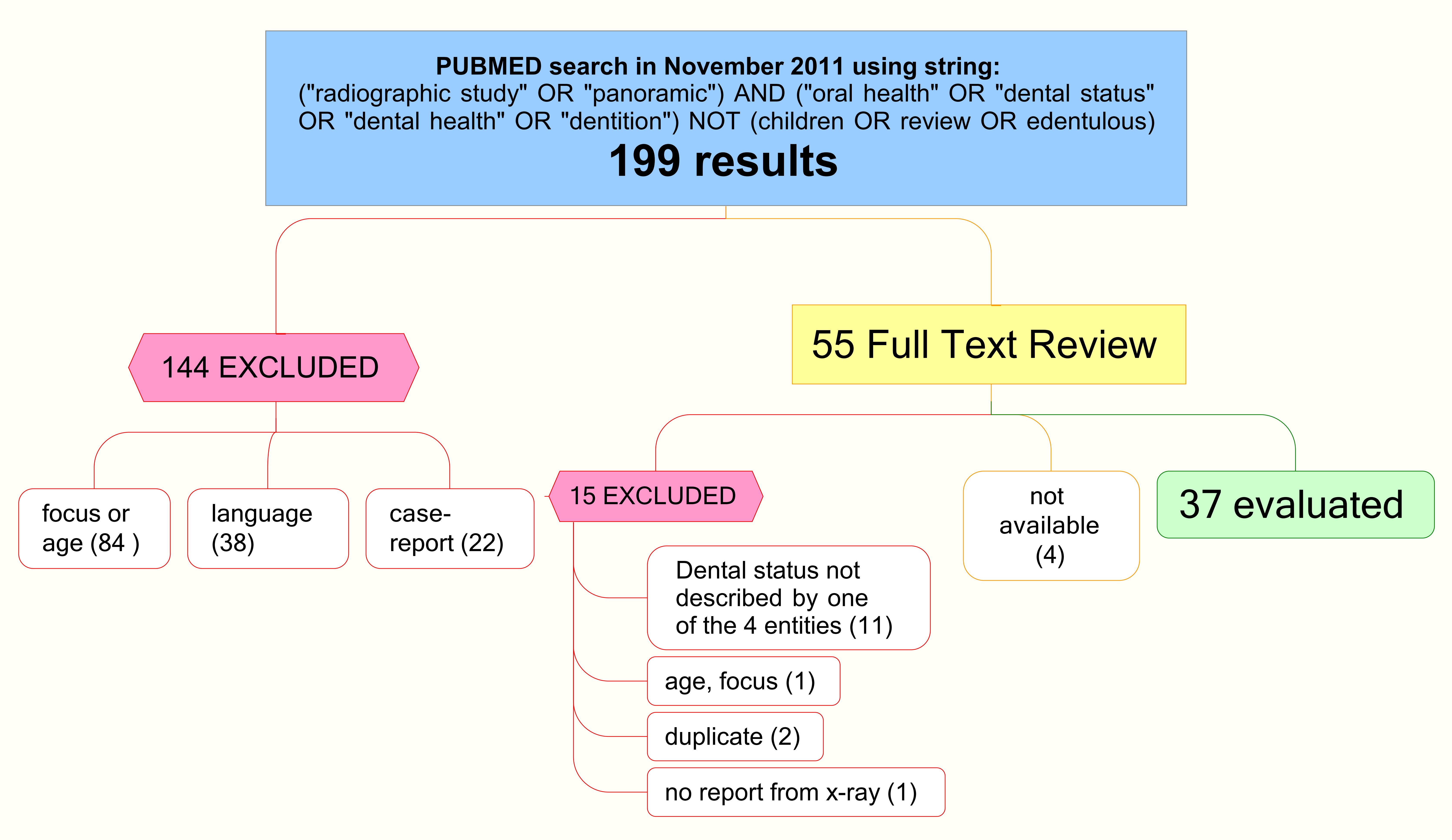 Figure 2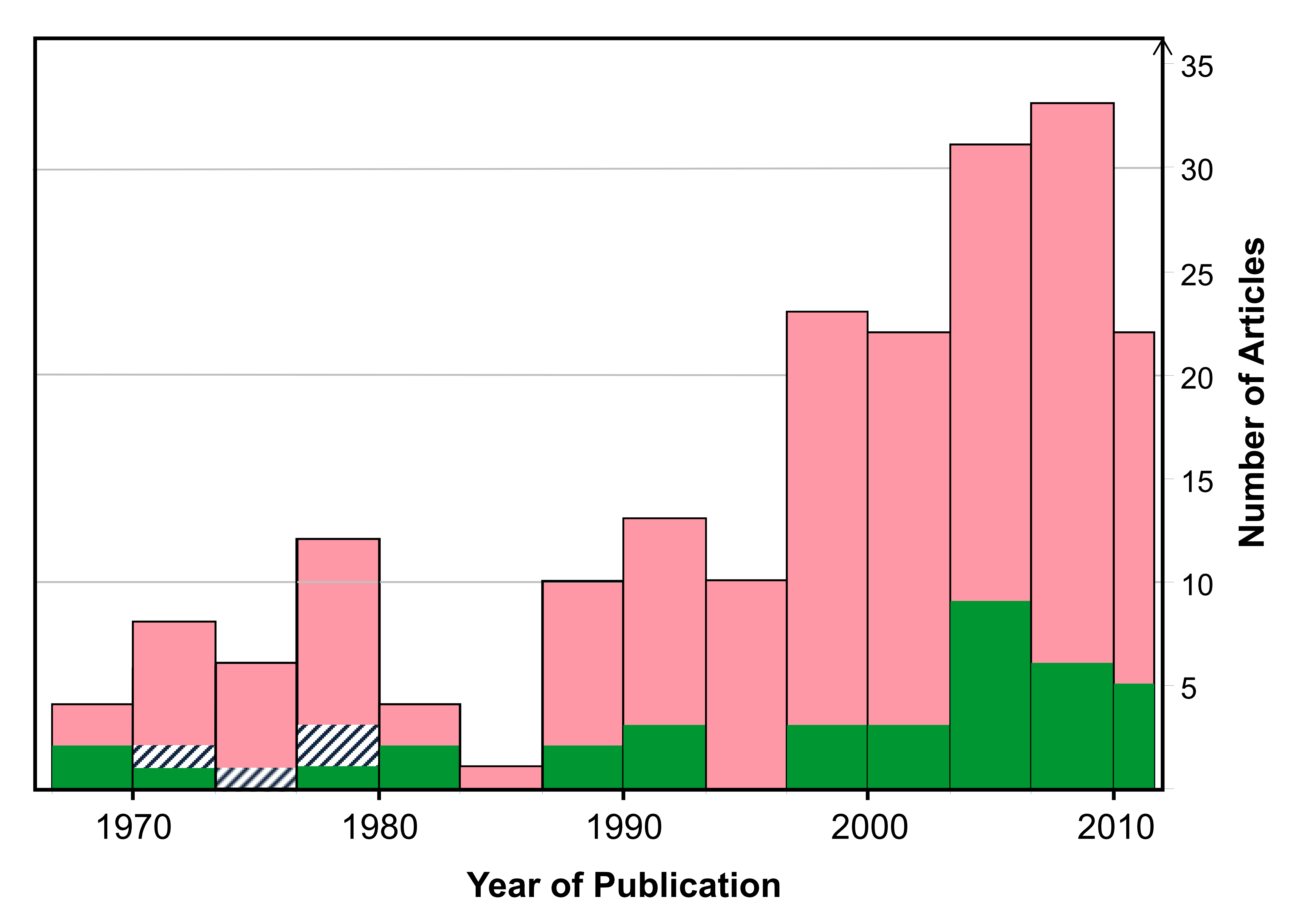 Figure 3: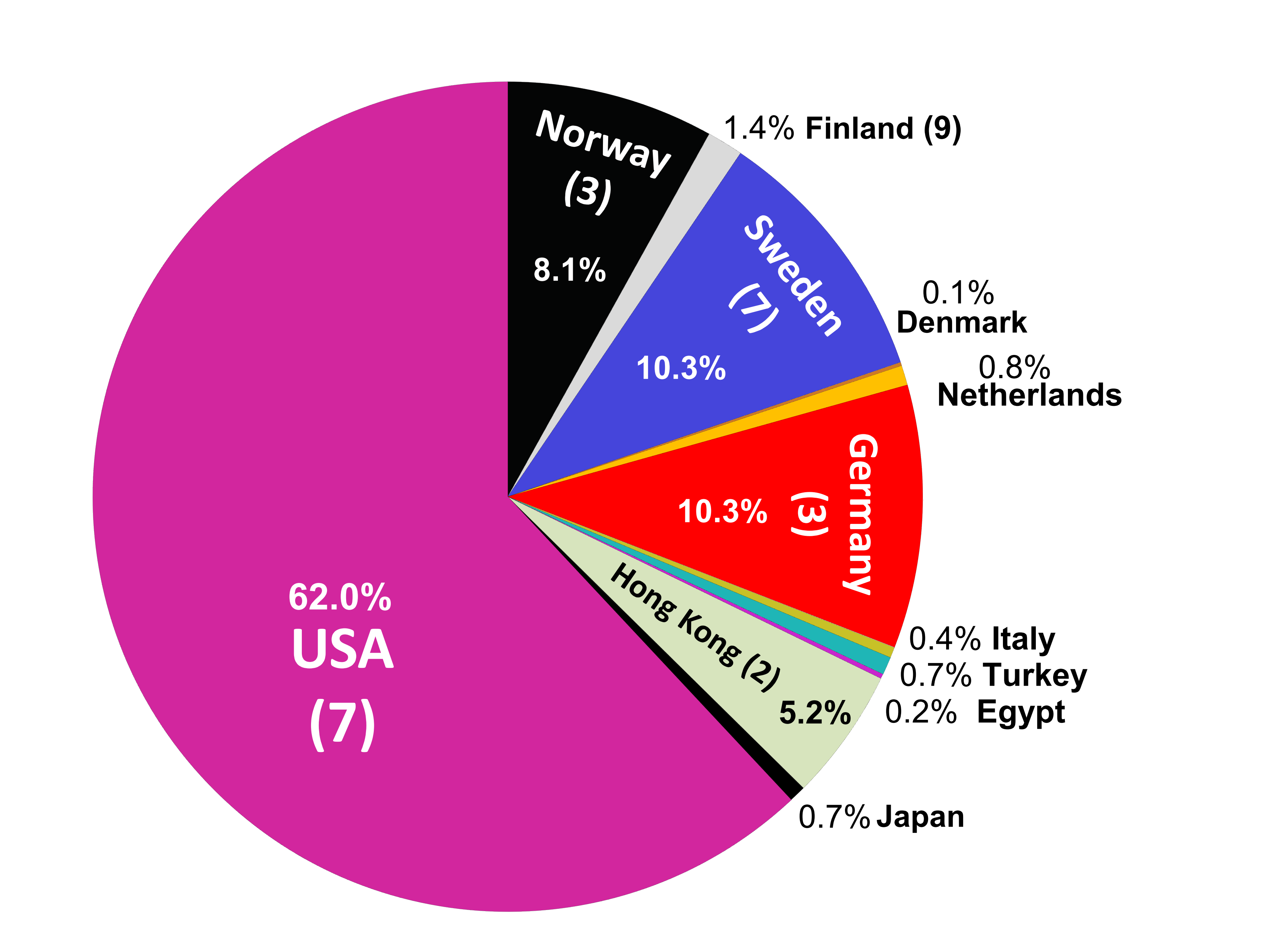 Legends:Table 1, Entities of dental status and their surrogates in oral health:
Left column notes the entities of dental status, which can be assessed from a full-arch radiograph. Their possible relation as a surrogate of oral health is shown in the right column. The involved subjects of Dental Medicine are noted in the middle column.  
Reading the table from top to down, it has to be considered, that surrogates include content of cells above.Table 2, Evaluated articles and encountered mode of report:All full-text reviewed articles are sorted by the Year of publication. The date is followed by a discretionary index for the Impact Factor of the journal: o=none, *<1.5; **<3; ***>3. Please see caption c) Operationalization of findings in “Materials & Methods” section to decipher content in columns Ia-IV. Column IIb “Implants” is not shown for a comprehensive view and due to the lack of noteworthy reports.Figure 1, Flow chart of review strategy and finally evaluated articles: 
The flow chart shows the systematic exclusion of search results towards the finally evaluated studies. The primary reasons for exclusion are mentioned including the number of concerned articles.Figure 2, Distribution of included and excluded articles: 
Distribution of the 37 evaluated (green) and 159 excluded (red) studies of the search results ordered by their date of publication. Shaded fractions represent the 4 articles which were not available as full text version. Figure 3, Shares of patients in the 37 evaluated studies with respect to the country of origin: The number of contributing studies is noted in brackets behind the country. Preponderance of USA is due to reports of “mass x-ray evaluation“ and .  Focused entitiesSubject ofSurrogate of oral healthAlveolar Bone loss, furcation and vertical bony defects Periodontology, ImplantologyPeriodontitis/ inflammation, risk of tooth lossFillings/inlaysOperative Dentistryoral hygiene, caries, decay, risk for massive fillings/partial crownsMassive filling / partial crownOperative Dentistry, Prosthodonticsrisk of root canal treatment, risk for crown-treatmentcrowns and 
fixed dental prosthesis/ ponticsProsthodontics, Periodontologymassive decay (even of healthy teeth), risen risk for caries and endodontic problems, risk for bone loss and fracture (missing teeth), missing teethRoot canal filling 
& root postsOperative Dentistry,Endodontology,
Prosthodonticshigh number of life events of intervention, risk of tooth loss by fracture/ inflammation, need for crownApical lesionEndodontology, 
Oral Surgeryhigh risk of tooth loss, poor root canal treatment, inflammationMissing teethProsthodontics, 
Implantology,High number of life events of interventions, former inflammations, trauma, hypodontia, malocclussionImplantsPeriodontology, Prosthodontics, Missing teeth, higher risk for inflammation (Periimplantitis), occlusal rehabilitationEdentoulismProsthodontics, 
Oral SurgeryHigh number of life events, 
no further risk of odontogenic inflammation (caries, periodontitis, apical lesions)First Author, YearNumber of X-Rays evaluatedIa: number of teethIIa: FillingsIIa: FillingsIIb: CariesIIb: CariesIIc: RestorationsIIc: RestorationsIIIa. Root-canal-fillings (RCF)IIIa. Root-canal-fillings (RCF)IIIb. Apical findings (apF)IV. alveolar bone loss (ABL)Helenius-Hietala, 2011*212N[r-teeth] (mean,SD)[pat]n.d.n.d.N[pat](mean)/G[spec]N[pat](mean)/G[spec]n.d.n.d.n.d.n.d.N.R.mm(mean,SD)/pat; meanABL[pat]/G[spec];
N[teeth+G[ABL]](mean, SD)/G[spec]Yoshihara, 2011*177N[r-teeth](mean,SD) [pat] /G[spec,gender]n.d.n.d.n.d.n.d.n.d.n.d.n.d.n.d.n.d.n.d.Andersen, 2011*52N[r-teeth](mean,SD, median,Q) [pat]/ G(age)n.d.n.d.n.d.n.d.n.d.n.d.Combined: N[teeth](mean,SD,median,Q)[pat]/ G[age]; N[teeth](F,%)[toothtype]/G[age]Combined: N[teeth](mean,SD,median,Q)[pat]/ G[age]; N[teeth](F,%)[toothtype]/G[age]Combined: N[teeth](mean,SD,median,Q)[pat]/ G[age]; N[teeth](F,%)[toothtype]/G[age]n.d.Seppänen, 2011*84N[r-teeth](median,rg) [pat]n.d.n.d.N[pat](F,%)[all pat],G[spec]N[pat](F,%)[all pat],G[spec]n.d.n.d.n.d.n.d.n.d.N[pat](F)[n.d.]
/G[spec]Willers-hausen, 2011 o2374?N[r-teeth](mean?)/ G[age,spec], N[m-teeth](mean)/ G[age]N[teeth](mean,SD)[pat]/G[spec], N[pat](%)/ G[age]N[teeth](mean,SD)[pat]/G[spec], N[pat](%)/ G[age]N[teeth](mean,SD)[pat]/G[spec], N[pat](%)/ G[age]N[teeth](mean,SD)[pat]/G[spec], N[pat](%)/ G[age]N[teeth](mean,SD)[pat]/G[spec];  N[pat](%)/ G[age]N[teeth](mean,SD)[pat]/G[spec];  N[pat](%)/ G[age]N[teeth](mean,SD)[pat]/G[spec], N[pat](%)/ G[age]N[teeth](mean,SD)[pat]/G[spec], N[pat](%)/ G[age]n.d.n.d.Kirkevang, 2009 o470N[r-teeth] (median,rg) [pat]/G[age]N[teeth+1,2,3 surfaces](median,range) [pat]/G[age, toothtype]N[teeth+1,2,3 surfaces](median,range) [pat]/G[age, toothtype]N[teeth] (median,rg) [pat])/G[age, tooth-type];N[teeth] (median,rg) [pat])/G[age, tooth-type];n.d.n.d.n.d.n.d.n.d.n.d.Sæves, 2009 o93N[m-teeth]
(mean)[pat]/
G[age, spec]N[teeth]
(mean)[pat]
/G[age,spec]N[teeth]
(mean)[pat]
/G[age,spec]n.d.n.d.“some”“some”N[teeth](%)
[all teeth]; N[pat](F)[spec]N[teeth](%)
[all teeth]; N[pat](F)[spec]n.d.n.d.Tarkkila, 2008 o161N[r-teeth] (mean,SD)[pat]
/G[spec]Combined with clinical examination: N[DMFT,DT,FT](mean,SD)[pat]/G[spec]Combined with clinical examination: N[DMFT,DT,FT](mean,SD)[pat]/G[spec]Combined with clinical examination: N[DMFT,DT,FT](mean,SD)[pat]/G[spec]Combined with clinical examination: N[DMFT,DT,FT](mean,SD)[pat]/G[spec]n.d.n.d.N.R.N.R.N.R.n.d.Buhlin,2007*51N[r-teeth] (mean,SD)[pat]
/G[spec,all]N[DMFS](mean,SD)[pat]/G[spec,all];
N[DMFT](mean,SD)[pat]/G[spec,all]N[DMFS](mean,SD)[pat]/G[spec,all];
N[DMFT](mean,SD)[pat]/G[spec,all]N[DMFS](mean,SD)[pat]/G[spec,all];
N[DMFT](mean,SD)[pat]/G[spec,all]N[DMFS](mean,SD)[pat]/G[spec,all];
N[DMFT](mean,SD)[pat]/G[spec,all]n.d.n.d.n.d.n.d.N[lesions](F,%)[pat]
/G[spec]N[pat](F,%)/G[grade]Nalcaci,2007 o190N[r-,m-teeth] (mean,SD)[pat]
/G[gender,tooth-type]; N[teeth] (median,SD) [pat]
/G[gender,all]N[teeth](median,SD) [pat]/G[gender,all]N[teeth](median,SD) [pat]/G[gender,all]N[teeth](median,SD) [pat]/G[gender,all]N[FPD](F,%]
/G[gender,jaw]
N[teeth](SD,
median)[pat]N[FPD](F,%]
/G[gender,jaw]
N[teeth](SD,
median)[pat]N[teeth](median,SD) [pat]/G[gender,allN[teeth](median,SD) [pat]/G[gender,allN[teeth](median,SD)[pat]
/G[gender,allN[pat](median, SD)[n.d.ABL]
/G[gender]Huumo-nen, 2007**95N[m-teeth](F)
/G[spec];n.d.N[teeth](F)/G[spec]; N[findings?](F)
/G[spec]N[teeth](F)/G[spec]; N[findings?](F)
/G[spec]N[teeth](F)/G[spec]; N[findings?](F)
/G[spec]n.d.n.d.N[teeth](F)/G[spec]N[teeth](F)/G[spec]N[teeth](F)/G[spec];N[pat](F)/G[spec]Jansson, 2006*191?N[r-teeth] (mean,SD)[pat]
/G[spec]n.d.n.d.n.d.n.d.n.d.n.d.n.d.n.d.n.d.N[pat](F)/G[spec]Tabrizi, 2006*20N[r-teeth] (F,mean,SD)[pat]N[DMFS,DMFT](mean,SD)[pat]
/G[spec]N[DMFS,DMFT](mean,SD)[pat]
/G[spec]N[DMFS,DMFT](mean,SD)[pat]
/G[spec]N[DMFS,DMFT](mean,SD)[pat]
/G[spec]included 
to DMFT ?included 
to DMFT ?n.d.n.d.n.d.ABL(mean)[pat]Skudutyte-Rysstad, 
2006 o146n.d.n.d.n.d.n.d.n.d.n.d.N[pat+tooth](F,%)[all];
N[pat]/N[teeth](F);
N[teeth](F,%]/G[spec]N[pat+tooth](F,%)[all];
N[pat]/N[teeth](F);
N[teeth](F,%]/G[spec]N[pat+tooth](F,%)[all];
N[pat]/N[teeth](F);
N[teeth](F,%]/G[spec]N[pat+tooth](F,%)[all];
N[teeth](F)[grade];
N[pat]/N[teeth](F);
N[teeth](F,%][all]/G[spec]n.d.Peltola,2006*307N.R.via DMFTN.R. via DMFT N[pat](F)[DMFT=0]/G[spec]N[lesions](mean,SD) [pat]/G[spec]N[lesions](mean,SD) [pat]/G[spec]N[lesions](mean,SD) [pat]/G[spec]n.d.n.d.N[teeth](mean,SD) [pat]/G[spec]N[teeth](mean,SD) [pat]/G[spec]N[lesions](mean,SD)[pat]/G[spec]N.R.Ma, 
2005*1232N[pat+m-teeth](%)
/G[tooth-type];
N[m-teeth](%)
[tooth-type]n.d.n.d.n.d.n.d.n.d.n.d.n.d.n.d.n.d.n.d.Olze, 
2005 o275N.R.N.R.N.R.N.R.N.R.n.d.n.d.n.d.n.d.n.d.n.d.Cabrera,2005*1417N[pat](F)
/G[m-teeth, spec]n.d.n.d.n.d.n.d.n.d.n.d.n.d.n.d.n.d.n.d.Rosen-quist, 2005*452N[pat](F)
[G[m-teeth]
/G[spec]N[pat](F)[G[m-teeth]]
/G(spec)N[pat](F)[G[m-teeth]]
/G(spec)N[pat](F)[G[m-teeth]]
/G(spec)N[pat](F)[G[m-teeth]]
/G(spec)N[pat](F)[G[m-teeth]]
/G(spec)N[pat](F)[G[m-teeth]]
/G(spec)n.d.n.d.N[pat](F)[teeth]/
G[spec]N[pat](F)[grade]
/G(spec.)Monte-bugnoli, 2004*113N.R.
via Pantomography indexn.d.N.R.
via Pantomography indexN.R.
via Pantomography indexN.R.
via Pantomography indexn.d.n.d.n.d.n.d.N.R.
via Pantomography indexN.R.
via sum scoreAbou-
Raya, 2002*50N[pat+ m-teeth](%)
/G[spec]n.d.N.R.
via Pantomography indexN.R.
via Pantomography indexN.R.
via Pantomography indexn.d.n.d.n.d.n.d.N.R.
via Pantomography indexN.R.
via Pantomography indexEnberg,2001*137?N[r-teeth] (mean,SD)[pat]/
G[gender,age,spec]n.d.N[teeth] (mean,SD)[pat]/
G[gender,age,spec]N[teeth] (mean,SD)[pat]/
G[gender,age,spec]N[teeth] (mean,SD)[pat]/
G[gender,age,spec]n.d.n.d.N[teeth] (mean,SD)[pat])/
G[gender,age,spec]N[teeth] (mean,SD)[pat])/
G[gender,age,spec]N[teeth] (mean,SD)[pat]/
G[gender,age,spec]N[teeth](F,%)[pat])/G[gender, age-group, spec.]Narhi, 2000*396N[pat+r-teeth]; 
N[r-teeth] (mean,SD)[pat]/
G[gender,jaw,spec]n.d.N[teeth]; N[teeth] (mean,SD)[pat]
/G[gender, spec]N[teeth]; N[teeth] (mean,SD)[pat]
/G[gender, spec]N[teeth]; N[teeth] (mean,SD)[pat]
/G[gender, spec]n.d.n.d.absN[teeth], N[teeth](mean,SD)[pat]/G[gender, spec]absN[teeth], N[teeth](mean,SD)[pat]/G[gender, spec]N[teeth], N[teeh](mean,SD)[pat]
/G[gender,jaw,spec]N[teeth](mean,SD)[pat,grade] / G[gender, spec]Aartman, 1999*211N[r-teeth] (mean,SD)[pat]
/G[spec]n.d.N[teeth](mean,SD) [pat]/G[spec]N[teeth](mean,SD) [pat]/G[spec]N[teeth](mean,SD) [pat]/G[spec]n.d.n.d.N[teeth](mean,SD) [pat]/G[spec]N[teeth](mean,SD) [pat]/G[spec]n.d.n.d.Taylor, 1998**362N[r-teeth?] (median)/G[spec]n.d.n.d.n.d.n.d.n.d.n.d.n.d.n.d.n.d.N[pat](F,%)[grades]/G[spec, age-group];Grau, 1997 o126N.R. via Pantomography indexn.d.N.R.
via Pantomography indexN.R.
via Pantomography indexN.R.
via Pantomography indexn.d.n.d.N.R.
via Pantomography indexN.R.
via Pantomography indexN.R.
via Pantomography indexN.R.
via Pantomography indexPeltola,1993 o990?N[pat](%)[DMFT=0]N[DMF](mean,SD)[pat]
/G[age]; N[teeth](mean,SD,rg)[pat];N[teeth](mean,SD,rg)[pat];N[teeth](mean,SD,rg)[pat];n.d.n.d.N[pat](%)N[pat](%)N[pat](%)N[pat+n.d.G[ABL]](F,%)Hakeberg, 1993 o180N[m-teeth] (mean,SD,rg)[pat]/G[spec,gender,age]N[surfaces] (mean,SD,rg) [pat]/G[spec, gender,age]N[surfaces] (mean,SD,rg) [pat]/G[spec, gender,age]N[surfaces] (mean,SD,rg) [pat]/G[spec, gender,age]N[surfaces] (mean,SD,rg) [pat]/G[spec, gender,age]n.d.n.d.N[m-teeth] (mean,SD,rg)[pat]/G[spec,gender,age]N[m-teeth] (mean,SD,rg)[pat]/G[spec,gender,age]N[lesions](mean,SD,rg)
[pat]/G[spec,gender,age]N[lesions](mean)[pat]/G[grade, spec]Corbet, 1992 o165N[m-teeth](mean,
SD)[pat]/G[age]; N[m-teeth](%)[FDI]n.d.n.d.n.d.N[pontics,cantilever,crowns](%)
[FDI]; N[FPD](%)[units]; N[units, retainers](mean,SD)[all FPD]N[pontics,cantilever,crowns](%)
[FDI]; N[FPD](%)[units]; N[units, retainers](mean,SD)[all FPD]N[pontics,cantilever,crowns](%)
[FDI]; N[FPD](%)[units]; N[units, retainers](mean,SD)[all FPD]N[pontics,cantilever,crowns](%)
[FDI]; N[FPD](%)[units]; N[units, retainers](mean,SD)[all FPD]n.d.n.d.n.d.Lindqvist, 1989 o50N[r-teeth] (mean,rg)[pat]N[pat+”seriously decayed teeth”](F,%)N[pat+”seriously decayed teeth”](F,%)N[pat+”seriously decayed teeth”](F,%)N[pat+”seriously decayed teeth”](F,%)N[pat+”seriously decayed teeth”](F,%)N[pat+”seriously decayed teeth”](F,%)N[teeth,pat](F); N[“inadequate” RCF](F,%)N[teeth,pat](F); N[“inadequate” RCF](F,%)N[pat](F)/G[lesions]N[pat](F,%)/ G[“periodontits”]; N[pat?](F)[spec]Stermer  Beyer-Olsen 1989 o141n.d.n.d.n.d.n.d.n.d.n.d.n.d.N[teeth](F), N[pat](F,%)N[teeth](F), N[pat](F,%)N[teeth, RCF-teeth](F), N[pat](F,%)N[pat](F,%)Grover, 1982 o5000N[pat](F,%)
/G[m-teeth]Combined for all carious as N[findings,pat](F,%)Combined for all carious as N[findings,pat](F,%)Combined for all carious as N[findings,pat](F,%)Combined for all carious as N[findings,pat](F,%)Combined for all carious as N[findings,pat](F,%)Combined for all carious as N[findings,pat](F,%)n.d.n.d.N[findings,pat](F,%)N[pat+G[periodontits]
(F,%)Langland, 1980 o2921n.d.n.d.N[pat+lesion?](F,%)N[pat+lesion?](F,%)N[pat+lesion?](F,%)N[pat+FPD]
(F,%)N[pat+FPD]
(F,%)N[pat+tooth](F,%)N[pat+tooth](F,%)N[pat+lesion?](F,%)N[pat+G[periodontits]]
(F,%)Meister,1977 o5783n.d.n.d.n.d.n.d.n.d.N[pat+FPD]
(F,%)N[pat+FPD]
(F,%)n.d.n.d.N[findings](F,%)N[pat+G[ periodontits]](%)Pelton & Bethart,
1973 o200n.d.n.d.N[findings](F)
/G[jaw,spec];N[findings](F)
/G[jaw,spec];N[findings](F)
/G[jaw,spec];n.d.n.d.n.d.n.d.n.d.n.d.Christen, 1967*1338n.d.n.d.n.d.n.d.n.d.“many ill fitting crowns”“many ill fitting crowns”n.d.n.d.N[pat+tooth](F)N[pat+”gross periodontits”](F,%)Lilly,1967 o1285N[pat](F,%)
/G[r-teeth]n.d.n.d.n.d.n.d.n.d.n.d.N[teeth](F)/G[tooth-type];N[pat,canals](F)N[teeth](F)/G[tooth-type];N[pat,canals](F)N[teeth](F)G[spec]n.d.